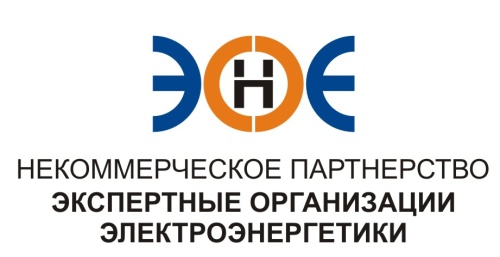 ПРОТОКОЛ №15/2014-ЭС заседания Экспертного Совета Некоммерческого партнерства «Экспертные организации электроэнергетики»(далее – Партнерство)Санкт-Петербург «22» октября 2014 г.	Начало заседания: 11:00 часов ПРИСУТСТВОВАЛИ:Заир-Бек Андрей Измаилович – ПредседательКорнев Владимир ГеннадьевичГеращенко Алексей ВладимировичЛаппо Василий ИвановичЛюбо Игорь АлександровичЮденков Дмитрий Юрьевич – секретарь заседанияПовестка дня:О замене Свидетельства о допуске к работам по подготовке проектной документации, которые оказывают влияние на безопасность объектов капитального строительства: ООО «Инженерно-технический центр», ООО «ЭнергоКонсалт», ООО «Ситэк».По вопросу повестки дня: слушали Юденкова Д.Ю., который предложил на основании заявления о замене Свидетельства членов Партнерства и проверки документов, приложенных к заявлению, внести изменения в Свидетельства членов  Партнерства:Решили: Заменить Свидетельства указанным организациям.Итоги голосования: Принято единогласно.Президент Партнерства 		Заир-Бек А.И.Секретарь		Юденков Д.Ю.	№ п/пНаименованиеИННОГРННомер и начало действия ранее выданного Свидетельства1ООО «Инженерно-технический центр»78013809991057810376436№ 0271-029-02/2009-СРО-П-080 от 29 декабря 2012 г.2ООО «ЭнергоКонсалт»77094339911037709065130№ 0318-011-01/2009-СРО-П-080 от 07 апреля 2014 г.№ п/пНаименованиеИННОГРННомер и начало действия ранее выданного Свидетельства3ООО «Ситэк»77058070291077759493096№ 0253-082-05/2010-СРО-П-080 от 28 декабря 2012 г.